ü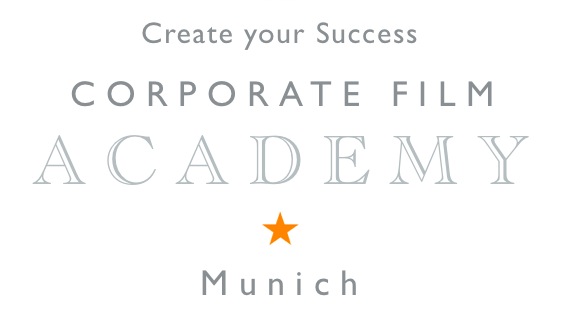 CFA Munich startet mit Event in MünchenDie Corporate Film Academy Munich (CFA) präsentiert sich erstmals in München und stellt ihr Jahres-Programm 2015/16 vor. Derzeit 15 Dozenten bieten knapp 20 Workshops zum Thema Corporate Film an. Die Zusammenstellung der Themen ist einzigartig in Deutschland (Europa) und verbindet die Konzeption, Produktion und Distribution von Bewegtbildern in der Unternehmenskommunikation.Am Samstag, den 12.09 sind Gäste, Presse und Kunden eingeladen, sich ein Bild von hochkarätigen Dozenten und den ansprechenden Räumlichkeiten der CFA zu machen. Bei einem SPEED DATING stellen sich die Dozenten persönlich oder via Stream vor. Fragen sind erwünscht, Kontakte können beim gemeinsamen Essen und Get Together am Ende der Veranstaltung geknüpft werden.Die CFA spricht Entscheider aus den Unternehmen (Marketing/Kommunikation) genauso an, wie Werbeagenturen (Art Direktoren/Konzeptioner...) und Filmschaffende aus allen Bereichen der Produktion.Alle Referenten stehen für Erfolg & Leidenschaft und vermitteln Ihr Wissen im Sinne des Gründers: Create Your Success.Peter BenkowitzLeitung CFATutzing, den 07.09.2015